St Augustine AnywhereGenerosity Sunday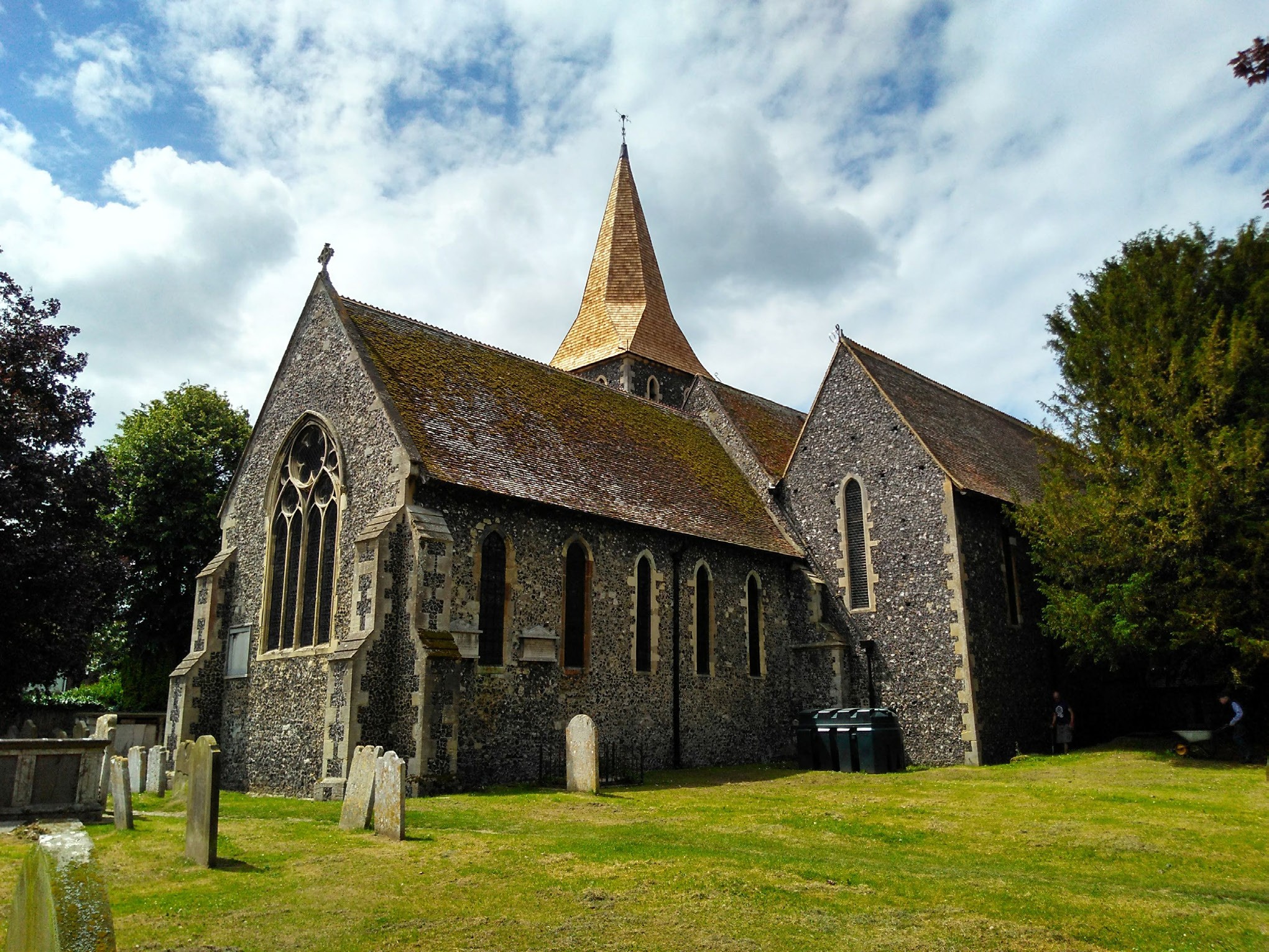 Sunday xxx, 10.00am at St Augustine’s ChurchThe service will include a presentation on the future resourcing of our Church.All Welcome